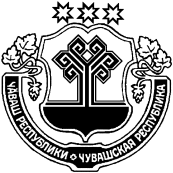 Администрация Шумерлинского района  п о с т а н о в л я е т:	1. Утвердить прилагаемую муниципальную программу Шумерлинского района «Социальная поддержка граждан» на 2014-2020 годы.         2. Настоящее постановление вступает в силу со дня опубликования в печатном издании «Вестник Шумерлинского района» и распространяется на правоотношения, возникшие с 01 января 2014 года.Глава администрацииШумерлинского района  							         Л.Г. РафиновПриложение к постановлению администрации Шумерлинского района от 24.01.2014 № 46Муниципальная программа Шумерлинского района«Социальная поддержка граждан»на 2014-2020 годы П А С П О Р Т
муниципальной программы Шумерлинского района«Социальная поддержка граждан» на 2014–2020 годыРаздел I. Общая характеристика состояния социальной поддержки граждан Шумерлинского района Чувашской Республики,описание основных проблем и прогноз его развитияНа территории Шумерлинского района Чувашской Республики проживает 10 300 человек, из них 3736 пенсионеров. Из числа   инвалидов ВОВ и участника ВОВ – 20 человек, 114 вдов умерших и погибших воинов ВОВ, 3 ветерана военной службы, 486 тружеников тыла. Более 80% граждан старше трудоспособного возраста являются получателями мер социальной поддержки за счет средств федерального бюджета и   бюджета Чувашской Республики. Через отдел социальной защиты населения Шумерлинского района все участники, инвалиды, ветераны ВОВ, вдовы погибших и умерших участников войны получают все меры социальной поддержки, предусмотренные законодательством Российской Федерации и Чувашской Республики.    За 2013 год   лицам пожилого возраста, имеющим медицинские показания  на санаторно-курортное лечение, в рамках оказания государственной социальной помощи выдано 7 путёвок на сумму более 110 тыс. рублей.   Ветераны труда и пенсионеры по возрасту за 2013 год получили путёвки на оздоровление в БУ «Соц «Вега»  5 человек.С 01.01.2012 года по Указу Главы Чувашской Республики М.В.Игнатьева на 3-го ребенка выплачивается в размере 100 тыс. рублей из бюджета Чувашской Республики. В соответствии с ФЗ «О ветеранах» и Указом Президента РФ от 7 мая  . №714 «Об обеспечении жильем ветеранов Великой Отечественной войны  1941-1945 годов», в течение 2013 года получено и реализовано свидетельства  о праве на получение единовременной денежной выплаты на строительство и приобретение жилого помещения 11 человек на сумму 11млн.246тыс.400руб.Социальное обслуживание граждан пожилого возраста и инвалидов на территории Шумерлинского района Чувашской Республики осуществляется Отделом социальной защиты населения г. Шумерля и Шумерлинского района КУ ЧР «Центр предоставления мер социальной поддержки» Минздравсоцразвития Чувашии.Обязательства государства в сфере социальной поддержки граждан определены федеральными законами «О ветеранах», «О социальной защите инвалидов в Российской Федерации», «О государственных пособиях гражданам, имеющим детей», «Об основах социального обслуживания населения в Российской Федерации», «О социальном обслуживании граждан пожилого возраста и инвалидов». В Чувашской Республике данные вопросы регулируются законами Чувашской Республики  «О социальной поддержке тружеников тыла военных лет, ветеранов труда и ветеранов труда Чувашской Республики», «О социальной поддержке реабилитированных лиц и лиц, признанных пострадавшими от политических репрессий», «О мерах социальной поддержки отдельных категорий граждан по оплате жилищно-коммунальных услуг», «О форме предоставления мер социальной поддержки по оплате жилого помещения и коммунальных услуг отдельным категориям граждан», «О квотировании рабочих мест для инвалидов в организациях Чувашской Республики», постановлениями Кабинета Министров Чувашской Республики от 20 октября . № 258 «О социальном обслуживании населения в Чувашской Республике», от 10 февраля 2011 г. № 48 «О предоставлении мер социальной защиты инвалидам и отдельным категориям граждан из числа ветеранов, а также об оказании государственной социальной помощи в виде социальных услуг по предоставлению при наличии медицинских показаний путевок на санаторно-курортное лечение и бесплатного проезда на междугородном транспорте к месту лечения и обратно».II. Приоритеты политики, реализуемой в Шумерлинском районе,  в сфере реализации Муниципальной программы, цели, задачи и показатели (индикаторы) достижения целей и решения задач, описание основных ожидаемых  конечных результатов Муниципальной программы, срок ее реализации Повышение уровня и качества жизни населения определено Стратегией социально-экономического развития Шумерлинского района до 2020 года как одна из стратегических целей государственной политики Чувашской Республики.Приоритеты в сфере социальной поддержки граждан Шумерлинского района в 2014–2020 годах будут направлены на формирование на территории Шумерлинского района Чувашской Республики организационных, социально-экономических условий для социальной поддержки граждан, обеспечения доступной среды жизнедеятельности инвалидов и других маломобильных групп населения.Социально ориентированная политика, повышение уровня и качества жизни населения определены в качестве ориентиров в Стратегии социально-экономического развития Шумерлинского района до 2020 года.Цель Муниципальной программы – формирование на территории Чувашской Республики организационных, социально-экономических условий для социальной поддержки граждан, обеспечения доступной среды жизнедеятельности инвалидов и других маломобильных групп населения.Для достижения цели Муниципальной программы предполагается решение следующих задач:повышение качества социальных услуг оказываемых гражданам пожилого возраста и инвалидам;повышение уровня доступности объектов социальной инфраструктуры и услуг в приоритетных сферах жизнедеятельности инвалидов и других маломобильных групп населения;обеспечение равного доступа инвалидов к реабилитационным услугам.Реализация Муниципальной программы позволит:обеспечить беспрепятственный доступ к социальным услугам сельского населения;обеспечить беспрепятственный доступ к объектам социальной инфраструктуры маломобильных групп населения;увеличить количество трудоустроенных инвалидов.Сведения о показателях (индикаторах) Муниципальной программы, подпрограммы «Социальная защита населения Шумерлинского района» и их значениях приведены в приложении № 1 к Муниципальной программе.Состав показателей (индикаторов) Муниципальной программы определен исходя из принципа необходимости и достаточности информации для характеристики достижения цели и решения задач Муниципальной программы. Аналогичный принцип использован при определении состава показателей (индикаторов) подпрограмм Муниципальной программы (табл. 1).Таблица 1Срок реализации Муниципальной программы – 2014–2020 годы.III. Обобщенная характеристика основных мероприятий 
Муниципальной программы и 
подпрограмм Муниципальной программыВыстроенная в рамках настоящей Муниципальной программы система целевых ориентиров (цель, задачи, ожидаемые результаты) представляет собой четкую согласованную структуру, посредством которой установлена прозрачная и понятная связь реализации отдельных мероприятий с достижением конкретных целей на всех уровнях Муниципальной программы.Мероприятия Муниципальной программы выполняются в рамках трех подпрограмм и обеспечивают решение задач Муниципальной программы.Целью подпрограммы «Социальная защита населения Шумерлинского района Чувашской Республики» является формирование на территории Шумерлинского района Чувашской Республики организационных, социально-экономических условий для социальной поддержки граждан, обеспечения доступной среды жизнедеятельности инвалидов и других маломобильных групп населения.В подпрограмму «Социальная защита населения Шумерлинского района Чувашской Республики» включены мероприятия, обеспечивающие решение следующих задач:повышение качества социальных услуг и эффективности деятельности органов социальной защиты населения и учреждений социального обслуживания граждан пожилого возраста и инвалидов;повышение уровня доступности объектов социальной инфраструктуры и услуг в приоритетных сферах жизнедеятельности инвалидов и других маломобильных групп населения.Исходя из цели и задач подпрограммы «Социальная защита населения Шумерлинского района Чувашской Республики» предусмотрено выполнение пяти основных мероприятий:Основное мероприятие 1. Предоставление мер социальной поддержки труженикам тыла военных лет, ветеранам труда, ветеранам труда Чувашской Республики, реабилитированным лицам и лицам, признанным пострадавшими от политических репрессий;Основное мероприятие 2. Предоставление мер социальной поддержки по оплате жилищно-коммунальных услуг отдельным категориям граждан, проживающих и работающих в сельской местности;Основное мероприятие 3. Предоставление гражданам субсидий на оплату жилого помещения и коммунальных услуг; Основное мероприятие 4. Осуществление мероприятий по проведению информационно-разъяснительной и методической работы по социальной защите граждан;Основное мероприятие 5. Обеспечение соблюдения требований нормативных актов по созданию безбарьерной среды для инвалидов и других маломобильных групп населения.Целью подпрограммы «Совершенствование социальной поддержки семьи и детей» является создание на территории Шумерлинского района Чувашской Республики благоприятных условий для привлечения детей к систематическим занятиям физкультурой и спортом, укрепление физического и психологического здоровья, организации активного отдыха, расширения и углубления знаний по туризму, получения навыков жизни в полевых условиях, развития интересов учащихся к туризму и краеведению.В подпрограмму «Совершенствование социальной поддержки семьи и детей» включены мероприятия, обеспечивающие решение следующих задач:– поиск новых форм привлечения детей к различным видам творчества, привития первичных  знаний, умений и навыков при адаптации в условиях природной среды, развития коллективно-творческого мышления, инициативы, самоуправления, самостоятельности и сотрудничество с тренерско-педагогическим составом;– приобщение детей к спорту и туризму, способствовать укреплению физического и психологического здоровья детей;– организация  активного отдыха и получение детьми навыков жизни в природных  условиях;–  закрепление приобретенных основных знаний о своем крае;–  повышение экологической культуры детей; –  патриотическое воспитание детей;–  воспитание нравственных и волевых качеств.Исходя из цели и задач подпрограммы «Совершенствование социальной поддержки семьи и детей» предусмотрено выполнение одного основного мероприятия:Основное мероприятие 1. Организация летнего профильного палаточного туристско-спортивного лагеря.Информация о целевых программах и основных мероприятиях Муниципальной программы приведена в приложении № 2 к Муниципальной программе.IV. Обобщенная характеристика мер 
правового регулированияОсновные меры правового регулирования, направленные на достижение цели и (или) конечных результатов Муниципальной программы, с обоснованием основных положений и сроков принятия необходимых муниципальных правовых актов Шумерлинского района приведены в приложении № 4 к Муниципальной программе.Основной мерой правового регулирования Муниципальной программы станет формирование нормативно-правовой базы Шумерлинского района, состоящей из документов, разрабатываемых во исполнение федеральных законов, законов Чувашской Республики, указов и распоряжений Президента Российской Федерации, Главы Чувашской Республики, постановлений и распоряжений Правительства Российской Федерации, поручений Главы Чувашской Республики.V. Обоснование выделения подпрограмм Комплексный характер цели и задач Муниципальной программы обусловливает целесообразность использования программно-целевых методов управления для скоординированного достижения взаимосвязанных целей и решения соответствующих им задач как в целом по Муниципальной программе, так и по ее отдельным направлениям.В Муниципальную программу включена две подпрограммы, имеющие систему целевых ориентиров, согласующихся с целями и задачами Муниципальной программы, подкрепленных конкретными мероприятиями и индикаторами эффективности, – «Социальная защита населения Шумерлинского района Чувашской Республики», «Совершенствование социальной поддержки семьи и детей» и «Обеспечение реализации Муниципальной программы Шумерлинского района Чувашской Республики «Социальная поддержка граждан».Подпрограммы «Социальная защита населения Шумерлинского района Чувашской Республики» и «Совершенствование социальной поддержки семьи и детей», способствует достижению цели Муниципальной программы за счет реализации системы мер социальной поддержки отдельных категорий граждан, развития инфраструктуры по оказанию социальных услуг населению, создания благоприятных условий жизнедеятельности ветеранам Великой Отечественной войны, гражданам старшего поколения, инвалидам.VI. Обоснование объема финансовых ресурсов, 
необходимых для реализации Муниципальной программыОбщий объем финансирования Муниципальной программы на 2014–2020 годы за счет бюджета Шумерлинского района составят 2 017,7 тыс. рублей, из них в 2014 году – 450,5 тыс. рублей;в 2015 году – 453,3 тыс. рублей;в 2016 году – 456,3 тыс. рублей;в 2017 году – 164,4 тыс. рублей; в 2018 году – 164,4 тыс. рублей; в 2019 году – 164,4 тыс. рублей;в 2020 году – 164,4 тыс. рублей.Объемы и источники финансирования Муниципальной программы уточняются при формировании бюджета Шумерлинского района Чувашской Республики на очередной финансовый год и плановый период.Ресурсное обеспечение реализации Муниципальной программы за счет средств республиканского бюджета Чувашской Республики приводится в приложении № 5 к Муниципальной программе.Ресурсное обеспечение и прогнозная (справочная) оценка расходов федерального бюджета, республиканского бюджета Чувашской Республики, местных бюджетов, внебюджетных источников на реализацию целей Муниципальной программы приводятся в приложении № 6 к Муниципальной программе.VII. Анализ рисков реализации Муниципальной программы и описание мер управления рисками реализации Муниципальной программыК рискам реализации Муниципальной программы, которыми могут управлять ответственный исполнитель и соисполнители Муниципальной программы, уменьшая вероятность их возникновения, следует отнести следующие:1. Организационные риски, связанные с ошибками управления реализацией Муниципальной программы, в том числе отдельных ее исполнителей, неготовностью организационной инфраструктуры к решению задач, поставленных Муниципальной программой, что может привести к нецелевому и/или неэффективному использованию бюджетных средств, невыполнению ряда мероприятий Муниципальной программы или задержке в их выполнении.2. Финансовые риски, которые связаны с финансированием Муниципальной программы в неполном объеме как за счет бюджетных, так и внебюджетных источников. Данный риск возникает по причине значительной продолжительности Муниципальной программы, а также высокой зависимости ее успешной реализации от привлечения внебюджетных источников.3. Непредвиденные риски, связанные с кризисными явлениями в экономике Шумерлинского района Чувашской Республики, с природными и техногенными катастрофами и катаклизмами, что может привести к снижению бюджетных доходов, ухудшению динамики основных макроэкономических показателей, в том числе повышению инфляции, снижению темпов экономического роста и доходов населения, а также потребовать концентрации бюджетных средств на преодоление последствий таких катастроф.Анализ вышеуказанных рисков, их распределение по уровням их влияния на реализацию Муниципальной программы приведены в табл. 2.Таблица 2Таким образом, из вышеперечисленных рисков наибольшее отрицательное влияние на реализацию Муниципальной программы может оказать реализация финансовых и непредвиденных рисков, которые содержат угрозу срыва ее реализации. Поскольку в рамках реализации Муниципальной программы практически отсутствуют рычаги управления непредвиденными рисками, наибольшее внимание будет уделяться управлению финансовыми рисками за счет:ежегодного уточнения финансовых средств, предусмотренных на реализацию мероприятий Муниципальной программы, в зависимости от достигнутых результатов;определения приоритетов для первоочередного финансирования;привлечения внебюджетных источников финансирования.Приложение № 1к муниципальной программеШумерлинского района«Социальная поддержка граждан»  на 2014–2020 годыС В Е Д Е Н И Яо показателях (индикаторах) муниципальной программы Шумерлинского района Чувашской Республики «Социальная поддержка граждан» на 2014–2020 годы, подпрограммы «Социальная защита населения Шумерлинского района Чувашской Республики»  и их значенияхПриложение № 2к муниципальной программеЧувашской Республики«Социальная поддержка граждан» на 2014–2020 годыП Е Р Е Ч Е Н Ь основных мероприятий подпрограмм муниципальной программы Чувашской Республики 
«Социальная поддержка граждан» на 2014–2020 годыПриложение № 3к муниципальной программеЧувашской Республики«Социальная поддержка граждан» на 2014–2020 годыП Л А Нреализации муниципальной программы Шумерлиснкого района Чувашской Республики 
«Социальная поддержка граждан» на 2014–2020 годы _____________Приложение № 4к муниципальной программе Шумерлинского районаЧувашской Республики«Социальная поддержка граждан» на 2014–2020 годыС В Е Д Е Н И Яоб основных мерах правового регулирования в сфере реализации муниципальной программы 
Шумерлинского района Чувашской «Социальная поддержка граждан»на 2014–2020 годы_____________Приложение № 5к муниципальной программеШумерлинского района Чувашской Республики«Социальная поддержка граждан» на 2014–2020 годыРЕСУРСНОЕ ОБЕСПЕЧЕНИЕреализации муниципальной программы Шумерлинского района  Чувашской Республики «Социальная поддержка граждан»  на 2014–2020 годы за счет средств местного бюджета Шумерлинского района П А С П О Р ТПодпрограммы «Социальная защита населения Шумерлинского района Чувашской Республики»
муниципальной программы Шумерлинского района«Социальная поддержка граждан» на 2014–2020 годыРаздел I. Общая характеристика подпрограммы,описание основных проблем и прогноз его развитияСоциальное обслуживание граждан пожилого возраста и инвалидов на территории Шумерлинского района Чувашской Республики осуществляется Отделом социальной защиты населения г. Шумерля и Шумерлинского района КУ ЧР «Центр предоставления мер социальной поддержки» Минздравсоцразвития Чувашии.Обязательства государства в сфере социальной поддержки граждан определены федеральными законами «О ветеранах», «О социальной защите инвалидов в Российской Федерации», «О государственных пособиях гражданам, имеющим детей», «Об основах социального обслуживания населения в Российской Федерации», «О социальном обслуживании граждан пожилого возраста и инвалидов». В Чувашской Республике данные вопросы регулируются законами Чувашской Республики  «О социальной поддержке тружеников тыла военных лет, ветеранов труда и ветеранов труда Чувашской Республики», «О социальной поддержке реабилитированных лиц и лиц, признанных пострадавшими от политических репрессий», «О мерах социальной поддержки отдельных категорий граждан по оплате жилищно-коммунальных услуг», «О форме предоставления мер социальной поддержки по оплате жилого помещения и коммунальных услуг отдельным категориям граждан», «О квотировании рабочих мест для инвалидов в организациях Чувашской Республики», постановлениями Кабинета Министров Чувашской Республики от 20 октября 2005 г. № 258 «О социальном обслуживании населения в Чувашской Республике», от 10 февраля 2011 г. № 48 «О предоставлении мер социальной защиты инвалидам и отдельным категориям граждан из числа ветеранов, а также об оказании государственной социальной помощи в виде социальных услуг по предоставлению при наличии медицинских показаний путевок на санаторно-курортное лечение и бесплатного проезда на междугородном транспорте к месту лечения и обратно».II. Приоритеты политики, реализуемой в Шумерлинском районе,  в сфере реализации Муниципальной подпрограммы, цели, задачи и показатели (индикаторы) достижения целей и решения задач, описание основных ожидаемых  конечных результатов Муниципальной подпрограммы, срок ее реализации Повышение уровня и качества жизни населения определено Стратегией социально-экономического развития Шумерлинского района до 2020 года как одна из стратегических целей государственной политики Чувашской Республики.Приоритеты в сфере социальной поддержки граждан Шумерлинского района в 2014–2020 годах будут направлены на формирование на территории Шумерлинского района Чувашской Республики организационных, социально-экономических условий для социальной поддержки граждан, обеспечения доступной среды жизнедеятельности инвалидов и других маломобильных групп населения.Цель Муниципальной подпрограммы – формирование на территории Чувашской Республики организационных, социально-экономических условий для социальной поддержки граждан, обеспечения доступной среды жизнедеятельности инвалидов и других маломобильных групп населения.Для достижения цели Муниципальной подпрограммы предполагается решение следующих задач:повышение качества социальных услуг оказываемых гражданам пожилого возраста и инвалидам;повышение уровня доступности объектов социальной инфраструктуры и услуг в приоритетных сферах жизнедеятельности инвалидов и других маломобильных групп населения;обеспечение равного доступа инвалидов к реабилитационным услугам.Реализация Муниципальной программы позволит:обеспечить беспрепятственный доступ к социальным услугам сельского населения;обеспечить беспрепятственный доступ к объектам социальной инфраструктуры маломобильных групп населения;увеличить количество трудоустроенных инвалидов.Сведения о показателях (индикаторах) Муниципальной подпрограммы, подпрограммы «Социальная защита населения Шумерлинского района» и их значениях приведены в приложении № 1 к Муниципальной подпрограмме.Состав показателей (индикаторов) Муниципальной подпрограммы определен исходя из принципа необходимости и достаточности информации для характеристики достижения цели и решения задач Муниципальной подпрограммы. Аналогичный принцип использован при определении состава показателей (индикаторов) подпрограмм Муниципальной программы (табл. 1).Таблица 1Срок реализации Муниципальной подпрограммы – 2014–2020 годы.III. Обобщенная характеристика основных мероприятий 
Муниципальной подпрограммы и ведомственной целевой программы, 
подпрограмм Муниципальной программыВыстроенная в рамках настоящей Муниципальной программы система целевых ориентиров (цель, задачи, ожидаемые результаты) представляет собой четкую согласованную структуру, посредством которой установлена прозрачная и понятная связь реализации отдельных мероприятий с достижением конкретных целей на всех уровнях Муниципальной программы.Целью подпрограммы «Социальная защита населения Шумерлинского района Чувашской Республики» является формирование на территории Шумерлинского района Чувашской Республики организационных, социально-экономических условий для социальной поддержки граждан, обеспечения доступной среды жизнедеятельности инвалидов и других маломобильных групп населения.В подпрограмму «Социальная защита населения Шумерлинского района Чувашской Республики» включены мероприятия, обеспечивающие решение следующих задач:повышение качества социальных услуг и эффективности деятельности органов социальной защиты населения и учреждений социального обслуживания граждан пожилого возраста и инвалидов;повышение уровня доступности объектов социальной инфраструктуры и услуг в приоритетных сферах жизнедеятельности инвалидов и других маломобильных групп населения.Исходя из цели и задач подпрограммы «Социальная защита населения Шумерлинского района Чувашской Республики» предусмотрено выполнение пяти основных мероприятий:Основное мероприятие 1. Предоставление мер социальной поддержки труженикам тыла военных лет, ветеранам труда, ветеранам труда Чувашской Республики, реабилитированным лицам и лицам, признанным пострадавшими от политических репрессий;Основное мероприятие 2. Предоставление мер социальной поддержки по оплате жилищно-коммунальных услуг отдельным категориям граждан, проживающих и работающих в сельской местности;Основное мероприятие 3. Предоставление гражданам субсидий на оплату жилого помещения и коммунальных услуг; Основное мероприятие 4. Осуществление мероприятий по проведению информационно-разъяснительной и методической работы по социальной защите граждан;Основное мероприятие 5. Обеспечение соблюдения требований нормативных актов по созданию безбарьерной среды для инвалидов и других маломобильных групп населения;Раздел IV. Обобщенная характеристика мер правового регулированияДля достижения основных целей и решения задач подпрограммы требуется совершенствование правовых актов.В случае внесения изменений в законодательство Российской Федерации в сфере реализации мероприятий подпрограммы по мере необходимости вносятся изменения в действующие муниципальные  правовые акты Шумерлинского района в указанной сфере, разрабатываются проекты новых муниципальных правовых актов Шумерлинского района.Сведения об основных мерах правового регулирования, направленных на достижение целей и конечных результатов подпрограммы, с обоснованием основных положений и сроков принятия необходимых муниципальных правовых актов Шумерлинского района приведены в приложении № 3 к настоящей подпрограмме.V. Обоснование объема финансовых ресурсов, 
необходимых для реализации Муниципальной подпрограммыОбщий объем финансирования Муниципальной подпрограммы на 2014–2020 годы за счет бюджета Шумерлинского района составляет 1 150,8 тыс. рублей,в 2014 году – 164,4 тыс. рублей;в 2015 году – 164,4 тыс. рублей;в 2016 году – 164,4 тыс. рублей;в 2017 году – 164,4 тыс. рублей;в 2018 году – 164,4 тыс. рублей;в 2019 году – 164,4 тыс. рублей;в 2020 году – 164,4 тыс. рублей.Объемы и источники финансирования Муниципальной программы уточняются при формировании бюджета Шумерлинского района Чувашской Республики на очередной финансовый год и плановый период.Ресурсное обеспечение реализации Муниципальной программы за счет средств республиканского бюджета Чувашской Республики приводится в приложении № 5 к Муниципальной программе.Ресурсное обеспечение и прогнозная (справочная) оценка расходов федерального бюджета, республиканского бюджета Чувашской Республики, местных бюджетов, внебюджетных источников на реализацию целей Муниципальной программы приводятся в приложении № 6 к Муниципальной программе.VI. Анализ рисков реализации Муниципальной подпрограммы и описание мер управления рисками реализации Муниципальной подпрограммыК рискам реализации Муниципальной подпрограммы, которыми могут управлять ответственный исполнитель и соисполнители Муниципальной подпрограммы, уменьшая вероятность их возникновения, следует отнести следующие:1. Организационные риски, связанные с ошибками управления реализацией Муниципальной подпрограммы, в том числе отдельных ее исполнителей, неготовностью организационной инфраструктуры к решению задач, поставленных Муниципальной подпрограммой, что может привести к нецелевому и/или неэффективному использованию бюджетных средств, невыполнению ряда мероприятий Муниципальной подпрограммы или задержке в их выполнении.2. Финансовые риски, которые связаны с финансированием Муниципальной программы в неполном объеме как за счет бюджетных, так и внебюджетных источников. Данный риск возникает по причине значительной продолжительности Муниципальной подпрограммы, а также высокой зависимости ее успешной реализации от привлечения внебюджетных источников.3. Непредвиденные риски, связанные с кризисными явлениями в экономике Шумерлинского района Чувашской Республики, с природными и техногенными катастрофами и катаклизмами, что может привести к снижению бюджетных доходов, ухудшению динамики основных макроэкономических показателей, в том числе повышению инфляции, снижению темпов экономического роста и доходов населения, а также потребовать концентрации бюджетных средств на преодоление последствий таких катастроф.Таким образом, из вышеперечисленных рисков наибольшее отрицательное влияние на реализацию Муниципальной подпрограммы может оказать реализация финансовых и непредвиденных рисков, которые содержат угрозу срыва ее реализации. Поскольку в рамках реализации Муниципальной подпрограммы практически отсутствуют рычаги управления непредвиденными рисками, наибольшее внимание будет уделяться управлению финансовыми рисками за счет:ежегодного уточнения финансовых средств, предусмотренных на реализацию мероприятий Муниципальной подпрограммы, в зависимости от достигнутых результатов;определения приоритетов для первоочередного финансирования;привлечения внебюджетных источников финансирования.Приложение № 1к муниципальной подпрограмме«Социальная защита населения Шумерлинского района Чувашской Республики»С В Е Д Е Н И Яо показателях (индикаторах) муниципальной подпрограммы «Социальная защита населения Шумерлинского района Чувашской Республики»Приложение № 2к муниципальной подпрограмме«Социальная защита населения Шумерлинского района Чувашской Республики»П Е Р Е Ч Е Н Ь основных мероприятий подпрограммы «Социальная защита населения Шумерлинского района Чувашской Республики»Приложение № 3к муниципальной подпрограмме«Социальная защита населения Шумерлинского района Чувашской Республики»П Л А Нреализации муниципальной подпрограммы«Социальная защита населения Шумерлинского района Чувашской Республики»_____________Приложение № 4к муниципальной подпрограмме«Социальная защита населения Шумерлинского района Чувашской Республики»С В Е Д Е Н И Яоб основных мерах правового регулирования в сфере реализации муниципальной подпрограммы«Социальная защита населения Шумерлинского района Чувашской Республики»_____________Приложение № 5к муниципальной подпрограмме«Социальная защита населения Шумерлинского района Чувашской Республики»РЕСУРСНОЕ ОБЕСПЕЧЕНИЕреализации муниципальной подпрограммы«Социальная защита населения Шумерлинского района Чувашской Республики»П А С П О Р ТПодпрограммы «Совершенствование социальной поддержки семьи и детей»
муниципальной программы Шумерлинского района«Социальная поддержка граждан» на 2014–2020 годыРаздел I. Общая характеристика подпрограммы,описание основных проблем и прогноз его развитияВажное значение имеет оказание социальной поддержки семьи и детям Шумерлинского района в виде привлечения детей к различным видам творчества, привития первичных  знаний, умений и навыков при адаптации в условиях природной среды, развития коллективно-творческого мышления, инициативы, самоуправления, самостоятельности, а также организации занятости в летнее каникулярное время. Обязательства государства в сфере социальной поддержки граждан определены федеральными законами «О ветеранах», «О социальной защите инвалидов в Российской Федерации», «О государственных пособиях гражданам, имеющим детей», «Об основах социального обслуживания населения в Российской Федерации», «О социальном обслуживании граждан пожилого возраста и инвалидов». В Чувашской Республике данные вопросы регулируются законами Чувашской Республики  «О социальной поддержке тружеников тыла военных лет, ветеранов труда и ветеранов труда Чувашской Республики», «О социальной поддержке реабилитированных лиц и лиц, признанных пострадавшими от политических репрессий», «О мерах социальной поддержки отдельных категорий граждан по оплате жилищно-коммунальных услуг», «О форме предоставления мер социальной поддержки по оплате жилого помещения и коммунальных услуг отдельным категориям граждан», «О квотировании рабочих мест для инвалидов в организациях Чувашской Республики», постановлениями Кабинета Министров Чувашской Республики от 20 октября 2005 г. № 258 «О социальном обслуживании населения в Чувашской Республике», от 10 февраля 2011 г. № 48 «О предоставлении мер социальной защиты инвалидам и отдельным категориям граждан из числа ветеранов, а также об оказании государственной социальной помощи в виде социальных услуг по предоставлению при наличии медицинских показаний путевок на санаторно-курортное лечение и бесплатного проезда на междугородном транспорте к месту лечения и обратно».II. Приоритеты политики, реализуемой в Шумерлинском районе,  в сфере реализации Муниципальной подпрограммы, цели, задачи и показатели (индикаторы) достижения целей и решения задач, описание основных ожидаемых  конечных результатов Муниципальной подпрограммы, срок ее реализации Повышение уровня и качества жизни населения определено Стратегией социально-экономического развития Шумерлинского района до 2020 года как одна из стратегических целей государственной политики Чувашской Республики.Приоритеты в сфере социальной поддержки граждан Шумерлинского района в 2014–2020 годах будут направлены на оказание социальной поддержки семьи и детям Шумерлинского района в виде привлечения детей к различным видам творчества, привития первичных  знаний, умений и навыков при адаптации в условиях природной среды, развития коллективно-творческого мышления, инициативы, самоуправления, самостоятельности, а также организации занятости в летнее каникулярное время.Цель Муниципальной подпрограммы – создание на территории Шумерлинского района Чувашской Республики благоприятных условий для привлечения детей к систематическим занятиям физкультурой и спортом, укрепление физического и психологического здоровья, организации активного отдыха, расширения и углубления знаний по туризму, получения навыков жизни в полевых условиях, развития интересов учащихся к туризму и краеведению..Для достижения цели Муниципальной подпрограммы предполагается решение следующих задач:– поиск новых форм привлечения детей к различным видам творчества, привития первичных  знаний, умений и навыков при адаптации в условиях природной среды, развития коллективно-творческого мышления, инициативы, самоуправления, самостоятельности и сотрудничество с тренерско-педагогическим составом;– приобщение детей к спорту и туризму, способствовать укреплению физического и психологического здоровья детей;– организация  активного отдыха и получение детьми навыков жизни в природных  условиях;–  закрепление приобретенных основных знаний о своем крае;–  повышение экологической культуры детей; –  патриотическое воспитание детей;–  воспитание нравственных и волевых качеств.Сведения о показателях (индикаторах) Муниципальной подпрограммы, подпрограммы «Социальная защита населения Шумерлинского района» и их значениях приведены в приложении № 1 к Муниципальной подпрограмме.Состав показателей (индикаторов) Муниципальной подпрограммы определен исходя из принципа необходимости и достаточности информации для характеристики достижения цели и решения задач Муниципальной подпрограммы. Аналогичный принцип использован при определении состава показателей (индикаторов) подпрограмм Муниципальной программы (табл. 1).Таблица 1Срок реализации Муниципальной подпрограммы – 2014–2020 годы.III. Обобщенная характеристика основных мероприятий 
Муниципальной подпрограммы и ведомственной целевой программы, 
подпрограмм Муниципальной программыВыстроенная в рамках настоящей Муниципальной программы система целевых ориентиров (цель, задачи, ожидаемые результаты) представляет собой четкую согласованную структуру, посредством которой установлена прозрачная и понятная связь реализации отдельных мероприятий с достижением конкретных целей на всех уровнях Муниципальной программы.Целью подпрограммы «Совершенствование социальной поддержки семьи и детей» является создание на территории Шумерлинского района Чувашской Республики благоприятных условий для привлечения детей к систематическим занятиям физкультурой и спортом, укрепление физического и психологического здоровья, организации активного отдыха, расширения и углубления знаний по туризму, получения навыков жизни в полевых условиях, развития интересов учащихся к туризму и краеведению.В подпрограмму «Совершенствование социальной поддержки семьи и детей»  включены мероприятия, обеспечивающие решение следующих задач:–  повышение качества социальных услуг и эффективности деятельности – поиск новых форм привлечения детей к различным видам творчества, привития первичных  знаний, умений и навыков при адаптации в условиях природной среды, развития коллективно-творческого мышления, инициативы, самоуправления, самостоятельности и сотрудничество с тренерско-педагогическим составом;– приобщение детей к спорту и туризму, способствовать укреплению физического и психологического здоровья детей;– организация  активного отдыха и получение детьми навыков жизни в природных  условиях;–  закрепление приобретенных основных знаний о своем крае;–  повышение экологической культуры детей; –  патриотическое воспитание детей;–  воспитание нравственных и волевых качеств.Исходя из цели и задач подпрограммы «Совершенствование социальной поддержки семьи и детей» предусмотрено выполнение одного основного мероприятия:Основное мероприятие 1. Организация летнего профильного палаточного туристско-спортивного лагеря.Раздел IV. Обобщенная характеристика мер правового регулированияДля достижения основных целей и решения задач подпрограммы требуется совершенствование правовых актов.В случае внесения изменений в законодательство Российской Федерации в сфере реализации мероприятий подпрограммы по мере необходимости вносятся изменения в действующие муниципальные  правовые акты Шумерлинского района в указанной сфере, разрабатываются проекты новых муниципальных правовых актов Шумерлинского района.Сведения об основных мерах правового регулирования, направленных на достижение целей и конечных результатов подпрограммы, с обоснованием основных положений и сроков принятия необходимых муниципальных правовых актов Шумерлинского района приведены в приложении № 3 к настоящей подпрограмме.V. Обоснование объема финансовых ресурсов, 
необходимых для реализации Муниципальной подпрограммыОбщий объем финансирования Муниципальной подпрограммы на 2014–2020 годы за счет бюджета Шумерлинского района составят 866,9 тыс. рублей, из них: в 2014 году – 286,1 тыс. рублей;в 2015 году – 288,9 тыс. рублей;в 2016 году – 291,9 тыс. рублей.Объемы и источники финансирования Муниципальной программы уточняются при формировании бюджета Шумерлинского района Чувашской Республики на очередной финансовый год и плановый период.Ресурсное обеспечение реализации Муниципальной программы за счет средств республиканского бюджета Чувашской Республики приводится в приложении № 5 к Муниципальной программе.Ресурсное обеспечение и прогнозная (справочная) оценка расходов федерального бюджета, республиканского бюджета Чувашской Республики, местных бюджетов, внебюджетных источников на реализацию целей Муниципальной программы приводятся в приложении № 6 к Муниципальной программе.VI. Анализ рисков реализации Муниципальной подпрограммы и описание мер управления рисками реализации Муниципальной подпрограммыК рискам реализации Муниципальной подпрограммы, которыми могут управлять ответственный исполнитель и соисполнители Муниципальной подпрограммы, уменьшая вероятность их возникновения, следует отнести следующие:1. Организационные риски, связанные с ошибками управления реализацией Муниципальной подпрограммы, в том числе отдельных ее исполнителей, неготовностью организационной инфраструктуры к решению задач, поставленных Муниципальной подпрограммой, что может привести к нецелевому и/или неэффективному использованию бюджетных средств, невыполнению ряда мероприятий Муниципальной подпрограммы или задержке в их выполнении.2. Финансовые риски, которые связаны с финансированием Муниципальной программы в неполном объеме как за счет бюджетных, так и внебюджетных источников. Данный риск возникает по причине значительной продолжительности Муниципальной подпрограммы, а также высокой зависимости ее успешной реализации от привлечения внебюджетных источников.3. Непредвиденные риски, связанные с кризисными явлениями в экономике Шумерлинского района Чувашской Республики, с природными и техногенными катастрофами и катаклизмами, что может привести к снижению бюджетных доходов, ухудшению динамики основных макроэкономических показателей, в том числе повышению инфляции, снижению темпов экономического роста и доходов населения, а также потребовать концентрации бюджетных средств на преодоление последствий таких катастроф.Таким образом, из вышеперечисленных рисков наибольшее отрицательное влияние на реализацию Муниципальной подпрограммы может оказать реализация финансовых и непредвиденных рисков, которые содержат угрозу срыва ее реализации. Поскольку в рамках реализации Муниципальной подпрограммы практически отсутствуют рычаги управления непредвиденными рисками, наибольшее внимание будет уделяться управлению финансовыми рисками за счет:ежегодного уточнения финансовых средств, предусмотренных на реализацию мероприятий Муниципальной подпрограммы, в зависимости от достигнутых результатов;определения приоритетов для первоочередного финансирования;привлечения внебюджетных источников финансирования.Приложение № 1к муниципальной подпрограмме«Совершенствование социальной поддержки семьи и детей»С В Е Д Е Н И Яо показателях (индикаторах) муниципальной подпрограммы «Совершенствование социальной поддержки семьи и детей»Приложение № 2к муниципальной подпрограмме«Совершенствование социальной поддержки семьи и детей»П Е Р Е Ч Е Н Ь основных мероприятий подпрограммы «Совершенствование социальной поддержки семьи и детей»Приложение № 3к муниципальной подпрограмме«Совершенствование социальной поддержки семьи и детей»П Л А Нреализации муниципальной подпрограммы«Совершенствование социальной поддержки семьи и детей»_____________Приложение № 4к муниципальной подпрограмме«Совершенствование социальной поддержки семьи и детей»С В Е Д Е Н И Яоб основных мерах правового регулирования в сфере реализации муниципальной подпрограммы«Совершенствование социальной поддержки семьи и детей»_____________Приложение № 5к муниципальной подпрограмме«Совершенствование социальной поддержки семьи и детей»РЕСУРСНОЕ ОБЕСПЕЧЕНИЕреализации муниципальной подпрограммы«Социальная защита населения Шумерлинского района Чувашской Республики»ЧĂВАШ  РЕСПУБЛИКИЧУВАШСКАЯ РЕСПУБЛИКА ÇĚМĚРЛЕ РАЙОНĚН АДМИНИСТРАЦИЙĚ ЙЫШĂНУ24.01.2014 № 46Çěмěрле хулиАДМИНИСТРАЦИЯШУМЕРЛИНСКОГО РАЙОНАПОСТАНОВЛЕНИЕ24.01.2014 № 46г. ШумерляОб утверждении муниципальной программы Шумерлинского района «Социальная поддержка граждан» на 2014-2020 годыОтветственный исполнитель Муниципальной программы–Администрация Шумерлинского районаСоисполнители Муниципальной программы–Отдел социальной защиты населения г. Шумерля и Шумерлинского района КУ ЧР «Центр предоставления мер социальной поддержки» Минздравсоцразвития ЧувашииУчастники Муниципальной программы–Структурные подразделения администрации Шумерлинского района, администрации сельских поселений Шумерлинского района, КУ ЧР «Центр занятости населения города Шумерли» Государственной службы занятости населения Чувашской РеспубликиНаименование подпрограмм Муниципальной программы–Социальная защита населения Шумерлинского района Чувашской Республики»; «Обеспечение реализации Муниципальной программы Шумерлинского района Чувашской Республики «Социальная поддержка граждан»Программно-целевые инструменты Муниципальной программы–подпрограммы:Социальная защита населения Шумерлинского района Чувашской Республики»;Совершенствование социальной поддержки семьи и детей;«Обеспечение реализации Муниципальной программы Шумерлинского района Чувашской Республики «Социальная поддержка граждан»Цель Муниципальной программы–формирование на территории Шумерлинского района Чувашской Республики организационных, социально-экономических условий для социальной поддержки граждан, обеспечения доступной среды жизнедеятельности инвалидов и других маломобильных групп населенияЗадачи Муниципальной программы–повышение качества социальных услуг оказываемых гражданам пожилого возраста и инвалидам;повышение уровня доступности объектов социальной инфраструктуры и услуг в приоритетных сферах жизнедеятельности инвалидов и других маломобильных групп населения;обеспечение равного доступа инвалидов к реабилитационным услугамЦелевые индикаторы и показатели Муниципальной программы–достижение к 2021 году:общей численности лиц, впервые признанных инвалидами, на 10 тыс. населения – 70,2 человека;числа лиц трудоспособного возраста, впервые признанных инвалидами, на 10 тыс. населения – 45,1 человека;предоставление установленных федеральными законами и законами Чувашской Республики мер социальной поддержки гражданам Шумерлинского района Чувашской Республики на оплату жилого помещения и коммунальных услуг (за исключением субсидий гражданам на оплату жилого помещения и коммунальных услуг) осуществляется в денежной форме (в том числе путем перечисления средств на предоставление таких мер через банковские счета в банках, организации связи или иным способом);доли семей, получающих жилищные субсидии на оплату жилого помещения и коммунальных услуг, в общем количестве семей в Шумерлинском районе Чувашской Республике – 6 процентовУвеличение охвата детей летним палаточным лагеремСрок реализации Муниципальной программы–2014–2020 годыОбъемы бюджетных ассигнований Муниципальной программы–объемы бюджетных ассигнований Муниципальной программы на 2014–2020 годы составят 2 017,7 тыс. рублей,из них по источникам финансирования:местный бюджет – 2 017,7 тыс. рублей, в том числе:в 2014 году – 450,5 тыс. рублей;в 2015 году – 453,3 тыс. рублей;в 2016 году – 456,3 тыс. рублей;в 2017 году – 164,4 тыс. рублей; в 2018 году – 164,4 тыс. рублей; в 2019 году – 164,4 тыс. рублей;в 2020 году – 164,4 тыс. рублей.Ожидаемые результаты реализации Муниципальной программы–обеспечение беспрепятственного доступа к социальным услугам сельского населения;обеспечение беспрепятственного доступа к объектам социальной инфраструктуры маломобильных групп населения;увеличение количества трудоустроенных инвалидов;Увеличение охвата детей летним палаточным лагерем.Цель 
Муниципальной программыЗадачи 
Муниципальной 
программыПоказатели (индикаторы) 
Муниципальной
программы123формирование на территории Шумерлинского района Чувашской Республики организационных, социально-экономических условий для социальной поддержки граждан, обеспечения доступной среды жизнедеятельности инвалидов и других маломобильных групп населенияповышение качества социальных услуг и эффективности деятельности органов социальной защиты населения и учреждений социального обслуживания граждан пожилого возраста и инвалидовобщая численность лиц, впервые признанных инвалидами, на 10 тыс. населения – 70,2 человека;формирование на территории Шумерлинского района Чувашской Республики организационных, социально-экономических условий для социальной поддержки граждан, обеспечения доступной среды жизнедеятельности инвалидов и других маломобильных групп населенияповышение качества социальных услуг и эффективности деятельности органов социальной защиты населения и учреждений социального обслуживания граждан пожилого возраста и инвалидовчисло лиц трудоспособного возраста, впервые признанных инвалидами, на 10 тыс. населения – 45,1 человека;формирование на территории Шумерлинского района Чувашской Республики организационных, социально-экономических условий для социальной поддержки граждан, обеспечения доступной среды жизнедеятельности инвалидов и других маломобильных групп населенияповышение качества социальных услуг и эффективности деятельности органов социальной защиты населения и учреждений социального обслуживания граждан пожилого возраста и инвалидовпредоставление установленных федеральными законами и законами Чувашской Республики мер социальной поддержки гражданам Шумерлинского района Чувашской Республики на оплату жилого помещения и коммунальных услуг (за исключением субсидий гражданам на оплату жилого помещения и коммунальных услуг) осуществляется в денежной форме (в том числе путем перечисления средств на предоставление таких мер через банковские счета в банках, организации связи или иным способом);формирование на территории Шумерлинского района Чувашской Республики организационных, социально-экономических условий для социальной поддержки граждан, обеспечения доступной среды жизнедеятельности инвалидов и других маломобильных групп населенияповышение качества социальных услуг и эффективности деятельности органов социальной защиты населения и учреждений социального обслуживания граждан пожилого возраста и инвалидовдоли семей, получающих жилищные субсидии на оплату жилого помещения и коммунальных услуг, в общем количестве семей в Шумерлинском районе Чувашской Республике – 6 процентовформирование на территории Шумерлинского района Чувашской Республики организационных, социально-экономических условий для социальной поддержки граждан, обеспечения доступной среды жизнедеятельности инвалидов и других маломобильных групп населенияУвеличение охвата детей летним палаточным лагеремформирование на территории Шумерлинского района Чувашской Республики организационных, социально-экономических условий для социальной поддержки граждан, обеспечения доступной среды жизнедеятельности инвалидов и других маломобильных групп населенияповышение уровня доступности объектов социальной инфраструктуры и услуг в приоритетных сферах жизнедеятельности инвалидов и других маломобильных групп населенияНаименование рискаУровень влиянияМеры по снижению рискаОрганизационные риски:неактуальность прогнозирования и запаздывание разработки, согласования и выполнения мероприятий Муниципальной программы;пассивное сопротивление отдельных организаций проведению основных мероприятий Муниципальной программы умеренныйповышение квалификации и ответственности персонала ответственного исполнителя и соисполнителей для своевременной и эффективной реализации предусмотренных мероприятий;координация деятельности персонала ответственного исполнителя и соисполнителей и налаживание административных процедур для снижения данного рискаФинансовые риски:дефицит бюджетных средств, необходимых для реализации основных мероприятий Муниципальной программы и подпрограмм, включенных в Муниципальную программу;недостаточное привлечение внебюджетных средств, предусмотренных в подпрограммах, включенных в Муниципальную программувысокийобеспечение сбалансированного распределения финансовых средств по основным мероприятиям Муниципальной программы и подпрограммам, включенным в Муниципальную программу, в соответствии с ожидаемыми конечными результатамиНепредвиденные риски:резкое ухудшение состояния экономики вследствие финансового и экономического кризиса;природные и техногенные катастрофы и катаклизмывысокийосуществление прогнозирования социально-экономического развития с учетом возможного ухудшения экономической ситуации№
ппПоказатель (индикатор) 
(наименование)Единица измеренияЗначения показателейЗначения показателейЗначения показателейЗначения показателейЗначения показателейЗначения показателейЗначения показателейЗначения показателейЗначения показателей№
ппПоказатель (индикатор) 
(наименование)Единица измерения2012 год2013 год2014 год2015 год2016 год2017 год2018 год2019 год2020 год123456789101112Муниципальная программа Чувашской Республики «Социальная поддержка граждан»  на 2014–2020 годыМуниципальная программа Чувашской Республики «Социальная поддержка граждан»  на 2014–2020 годыМуниципальная программа Чувашской Республики «Социальная поддержка граждан»  на 2014–2020 годыМуниципальная программа Чувашской Республики «Социальная поддержка граждан»  на 2014–2020 годыМуниципальная программа Чувашской Республики «Социальная поддержка граждан»  на 2014–2020 годыМуниципальная программа Чувашской Республики «Социальная поддержка граждан»  на 2014–2020 годыМуниципальная программа Чувашской Республики «Социальная поддержка граждан»  на 2014–2020 годыМуниципальная программа Чувашской Республики «Социальная поддержка граждан»  на 2014–2020 годыМуниципальная программа Чувашской Республики «Социальная поддержка граждан»  на 2014–2020 годыМуниципальная программа Чувашской Республики «Социальная поддержка граждан»  на 2014–2020 годыМуниципальная программа Чувашской Республики «Социальная поддержка граждан»  на 2014–2020 годыМуниципальная программа Чувашской Республики «Социальная поддержка граждан»  на 2014–2020 годы1.общая численность лиц, впервые признанных инвалидами, на 10 тыс. единиц хх53565862666970,22.число лиц трудоспособного возраста, впервые признанных инвалидами, на 10 тыс. населения единицхх3739,541424444,545,1Подпрограмма «Социальная защита населения Шумерлинского района Чувашской Республики» Подпрограмма «Социальная защита населения Шумерлинского района Чувашской Республики» Подпрограмма «Социальная защита населения Шумерлинского района Чувашской Республики» Подпрограмма «Социальная защита населения Шумерлинского района Чувашской Республики» Подпрограмма «Социальная защита населения Шумерлинского района Чувашской Республики» Подпрограмма «Социальная защита населения Шумерлинского района Чувашской Республики» Подпрограмма «Социальная защита населения Шумерлинского района Чувашской Республики» Подпрограмма «Социальная защита населения Шумерлинского района Чувашской Республики» Подпрограмма «Социальная защита населения Шумерлинского района Чувашской Республики» Подпрограмма «Социальная защита населения Шумерлинского района Чувашской Республики» Подпрограмма «Социальная защита населения Шумерлинского района Чувашской Республики» Подпрограмма «Социальная защита населения Шумерлинского района Чувашской Республики» 1.предоставление установленных федеральными законами и законами Чувашской Республики мер социальной поддержки гражданам Шумерлинского района Чувашской Республики на оплату жилого помещения и коммунальных услуг (за исключением субсидий гражданам на оплату жилого помещения и коммунальных услуг) осуществляется в денежной форме (в том числе путем перечисления средств на предоставление таких мер через банковские счета в банках, организации связи или иным способом);процентовхх1001001001001001001002.доля семей, получающих жилищные субсидии на оплату жилого помещения и коммунальных услуг, в общем количестве семей в Шумерлинском районе Чувашской Республике процентовхх11,52,13456Наименование подпрограмм муниципальной программы Шумерлинского района Чувашской Республики, номер и наименование основных мероприятийОтветственный 
исполнительСрок Срок Ожидаемый непосредственный результатПоследствия нереализации основных мероприятийСвязь с показателями муниципальной программы Шумерлинского района Чувашской Республики (подпрограммы)Наименование подпрограмм муниципальной программы Шумерлинского района Чувашской Республики, номер и наименование основных мероприятийОтветственный 
исполнительначала реализацииокончания реализацииОжидаемый непосредственный результатПоследствия нереализации основных мероприятийСвязь с показателями муниципальной программы Шумерлинского района Чувашской Республики (подпрограммы)1234567Подпрограмма «Социальная защита населения Шумерлинского района Чувашской Республики»  
Подпрограмма «Социальная защита населения Шумерлинского района Чувашской Республики»  
Подпрограмма «Социальная защита населения Шумерлинского района Чувашской Республики»  
Подпрограмма «Социальная защита населения Шумерлинского района Чувашской Республики»  
Подпрограмма «Социальная защита населения Шумерлинского района Чувашской Республики»  
Подпрограмма «Социальная защита населения Шумерлинского района Чувашской Республики»  
Подпрограмма «Социальная защита населения Шумерлинского района Чувашской Республики»  
Основное мероприятие 1. Предоставление мер социальной поддержки труженикам тыла военных лет, ветеранам труда, ветеранам труда Чувашской Республики, реабилитированным лицам и лицам, признанным пострадавшими от политических репрессийОтветственный исполнитель: Администрация Шумерлинского районаСоисполнитель:Отдел социальной защиты населения г. Шумерля и Шумерлинского района КУ ЧР «Центр предоставления мер социальной поддержки» Минздравсоцразвития Чувашии01.01.201431.12.2020повышение качества социальных услуг и эффективности деятельности органов социальной защиты населения и учреждений социального обслуживания граждан пожилого возраста и инвалидовповышение уровня доступности объектов социальной инфраструктуры и услуг в приоритетных сферах жизнедеятельности инвалидов и других маломобильных групп населенияСнижение уровня доступности объектов социальной инфраструктуры и услуг в приоритетных сферах жизнедеятельности инвалидов и других маломобильных групп населениячисло лиц трудоспособного возраста, впервые признанных инвалидами, на 10 тыс. населения – 45,1 человека;общая численность лиц, впервые признанных инвалидами, на 10 тыс. населения – 70,2 человека;Основное мероприятие 2. Предоставление мер социальной поддержки по оплате жилищно-коммунальных услуг отдельным категориям граждан, проживающих и работающих в сельской местности Ответственный исполнитель: Администрация Шумерлинского районаСоисполнитель:Отдел социальной защиты населения г. Шумерля и Шумерлинского района КУ ЧР «Центр предоставления мер социальной поддержки» Минздравсоцразвития Чувашии01.01.201431.12.2020формирование на территории Шумерлинского района Чувашской Республики организационных, социально-экономических условий для социальной поддержки граждан, обеспечения доступной среды жизнедеятельности инвалидов и других маломобильных групп населенияпредоставление установленных федеральными законами и законами Чувашской Республики мер социальной поддержки гражданам Шумерлинского района Чувашской Республики на оплату жилого помещения и коммунальных услуг (за исключением субсидий гражданам на оплату жилого помещения и коммунальных услуг) осуществляется в денежной форме (в том числе путем перечисления средств на предоставление таких мер через банковские счета в банках, организации связи или иным способом);Основное мероприятие 3. Предоставление гражданам субсидий на оплату жилого помещения и коммунальных услуг; Ответственный исполнитель: Администрация Шумерлинского районаСоисполнитель:Отдел социальной защиты населения г. Шумерля и Шумерлинского района КУ ЧР «Центр предоставления мер социальной поддержки» Минздравсоцразвития Чувашии01.01.201431.12.2020обеспечение беспрепятственного доступа к социальным услугам сельского населения;Отсутствие социальной поддержки семей, проживающих на территории Шумерлинского районадоли семей, получающих жилищные субсидии на оплату жилого помещения и коммунальных услуг, в общем количестве семей в Шумерлинском районе Чувашской Республике – 6 процентовОсновное мероприятие 4. Осуществление мероприятий по проведению информационно-разъяснительной и методической работы по социальной защите граждан;Ответственный исполнитель: Администрация Шумерлинского районаСоисполнитель:Отдел социальной защиты населения г. Шумерля и Шумерлинского района КУ ЧР «Центр предоставления мер социальной поддержки» Минздравсоцразвития Чувашии01.01.201431.12.2020обеспечение беспрепятственного доступа к социальным услугам сельского населения;предоставление установленных федеральными законами и законами Чувашской Республики мер социальной поддержки гражданам Шумерлинского района Чувашской Республики на оплату жилого помещения и коммунальных услуг (за исключением субсидий гражданам на оплату жилого помещения и коммунальных услуг) осуществляется в денежной форме (в том числе путем перечисления средств на предоставление таких мер через банковские счета в банках, организации связи или иным способом);Основное мероприятие 5. Обеспечение соблюдения требований нормативных актов по созданию безбарьерной среды для инвалидов и других маломобильных групп населения;Ответственный исполнитель: Администрация Шумерлинского районаСоисполнитель:Отдел социальной защиты населения г. Шумерля и Шумерлинского района КУ ЧР «Центр предоставления мер социальной поддержки» Минздравсоцразвития Чувашии01.01.201431.12.2020повышение уровня доступности объектов социальной инфраструктуры и услуг в приоритетных сферах жизнедеятельности инвалидов и других маломобильных групп населения.предоставление установленных федеральными законами и законами Чувашской Республики мер социальной поддержки гражданам Шумерлинского района Чувашской РеспубликиПодпрограмма «Совершенствование социальной поддержки семьи и детей»
Подпрограмма «Совершенствование социальной поддержки семьи и детей»
Подпрограмма «Совершенствование социальной поддержки семьи и детей»
Подпрограмма «Совершенствование социальной поддержки семьи и детей»
Подпрограмма «Совершенствование социальной поддержки семьи и детей»
Подпрограмма «Совершенствование социальной поддержки семьи и детей»
Подпрограмма «Совершенствование социальной поддержки семьи и детей»
Основное мероприятие 1. Организация летнего профильного палаточного туристско-спортивного лагеря.Ответственный исполнитель: Администрация Шумерлинского района01.01.201431.12.2020Оказание социальной поддержки семьи и детям Шумерлинского района в виде привлечения детей к различным видам творчества, привития первичных  знаний, умений и навыков при адаптации в условиях природной среды, развития коллективно-творческого мышления, инициативы, самоуправления, самостоятельности, а также организации занятости в летнее каникулярное времяУвеличение охвата детей летним палаточным лагеремНаименование муниципальной программы Шумерлинского района, основных мероприятийОтветственный 
исполнитель 
(структурное 
подразделение)СрокСрокОжидаемый результат 
(краткое описание)Код бюджетной классификации (республиканский бюджет Чувашской Республики)Финансирование, 
тыс. рублейНаименование муниципальной программы Шумерлинского района, основных мероприятийОтветственный 
исполнитель 
(структурное 
подразделение)начала 
реализацииокончания реализацииОжидаемый результат 
(краткое описание)Код бюджетной классификации (республиканский бюджет Чувашской Республики)Финансирование, 
тыс. рублей1234567Подпрограмма «Социальная защита населения Шумерлинского района Чувашской Республики»  xxxОсновное мероприятие 1. Предоставление мер социальной поддержки труженикам тыла военных лет, ветеранам труда, ветеранам труда Чувашской Республики, реабилитированным лицам и лицам, признанным пострадавшими от политических репрессий;Ответственный исполнитель: Администрация Шумерлинского районаСоисполнитель:Отдел социальной защиты населения г. Шумерля и Шумерлинского района КУ ЧР «Центр предоставления мер социальной поддержки» Минздравсоцразвития Чувашии01.01.201431.12.2020повышение качества социальных услуг и эффективности деятельности органов социальной защиты населения и учреждений социального обслуживания граждан пожилого возраста и инвалидовповышение уровня доступности объектов социальной инфраструктуры и услуг в приоритетных сферах жизнедеятельности инвалидов и других маломобильных групп населенияx700,00Основное мероприятие 2. Предоставление мер социальной поддержки по оплате жилищно-коммунальных услуг отдельным категориям граждан, проживающих и работающих в сельской местности;Ответственный исполнитель: Администрация Шумерлинского районаСоисполнитель:Отдел социальной защиты населения г. Шумерля и Шумерлинского района КУ ЧР «Центр предоставления мер социальной поддержки» Минздравсоцразвития Чувашии01.01.201431.12.2020формирование на территории Шумерлинского района Чувашской Республики организационных, социально-экономических условий для социальной поддержки граждан, обеспечения доступной среды жизнедеятельности инвалидов и других маломобильных групп населенияx240,80Основное мероприятие 3. Предоставление гражданам субсидий на оплату жилого помещения и коммунальных услуг; Ответственный исполнитель: Администрация Шумерлинского районаСоисполнитель:Отдел социальной защиты населения г. Шумерля и Шумерлинского района КУ ЧР «Центр предоставления мер социальной поддержки» Минздравсоцразвития Чувашии01.01.201431.12.2020обеспечение беспрепятственного доступа к социальным услугам сельского населения;x210,00Основное мероприятие 4. Осуществление мероприятий по проведению информационно-разъяснительной и методической работы по социальной защите граждан;Ответственный исполнитель: Администрация Шумерлинского районаСоисполнитель:Отдел социальной защиты населения г. Шумерля и Шумерлинского района КУ ЧР «Центр предоставления мер социальной поддержки» Минздравсоцразвития Чувашии01.01.201431.12.2020обеспечение беспрепятственного доступа к социальным услугам сельского населения;x0,00Основное мероприятие 5. Обеспечение соблюдения требований нормативных актов по созданию безбарьерной среды для инвалидов и других маломобильных групп населения;Ответственный исполнитель: Администрация Шумерлинского районаСоисполнитель:Отдел социальной защиты населения г. Шумерля и Шумерлинского района КУ ЧР «Центр предоставления мер социальной поддержки» Минздравсоцразвития Чувашии01.01.201431.12.2020повышение уровня доступности объектов социальной инфраструктуры и услуг в приоритетных сферах жизнедеятельности инвалидов и других маломобильных групп населения.x0,00Подпрограмма «Совершенствование социальной поддержки семьи и детей»
Основное мероприятие 1. Организация летнего профильного палаточного туристско-спортивного лагеря.Ответственный исполнитель: Администрация Шумерлинского района01.01.201431.12.2020Оказание социальной поддержки семьи и детям Шумерлинского района в виде привлечения детей к различным видам творчества, привития первичных  знаний, умений и навыков при адаптации в условиях природной среды, развития коллективно-творческого мышления, инициативы, самоуправления, самостоятельности, а также организации занятости в летнее каникулярное времяЦ34Ф0090707300866,9№ 
ппНаименование 
правового акта(проекта)Основные положения правового актаОтветственный 
исполнитель 
и соисполнителиОжидаемые 
сроки принятия123451.Решение Собрания депутатов Шумерлинского района о районном бюджете Шумерлинского района на очередной финансовый год и плановый периодопределение объема ассигнований за счет средств местного бюджета Шумерлинского района на финансирование муниципальной программы Шумерлинского район Чувашской Республики «Информационное общество Шумерлинского района» на 2014–2020 годыАдминистрация Шумерлинского района2014–2020 годы, в сроки, установленные законодательством Российской Федерации и законодательством Чувашской Республики в сфере бюджетных отношенийСтатусНаименование Муниципальной программы Шумерлинского района Чувашской Республики (подпрограммы муниципальной программы Шумерлинского района Чувашской Республики), основного мероприятия, мероприятияОтветственный исполнитель, соисполнители, муниципальной программы Шумерлинского района Чувашской РеспубликиКод бюджетной 
классификацииКод бюджетной 
классификацииКод бюджетной 
классификацииКод бюджетной 
классификацииРасходы по годам, тыс. рублейРасходы по годам, тыс. рублейРасходы по годам, тыс. рублейРасходы по годам, тыс. рублейРасходы по годам, тыс. рублейРасходы по годам, тыс. рублейРасходы по годам, тыс. рублейСтатусНаименование Муниципальной программы Шумерлинского района Чувашской Республики (подпрограммы муниципальной программы Шумерлинского района Чувашской Республики), основного мероприятия, мероприятияОтветственный исполнитель, соисполнители, муниципальной программы Шумерлинского района Чувашской Республикиглавный распорядитель бюджетных средствраздел, подразделцелевая статья расходовгруппа (подгруппа) вида
расходов201420152016201720182019202012345678910111212131414Муниципальная программа Шумерлинского района «Социальная поддержка граждан» на 2014–2020 годывсегоxxxx450,5453,3456,3164,4164,4164,4164,4164,4Муниципальная программа Шумерлинского района «Социальная поддержка граждан» на 2014–2020 годыответственный исполнитель –администрация Шумерлинского районаxxxx450,5453,3456,3164,4164,4164,4164,4164,4Муниципальная программа Шумерлинского района «Социальная поддержка граждан» на 2014–2020 годысоисполнитель – Отдел социальной защиты населения г. Шумерля и Шумерлинского района КУ ЧР «Центр предоставления мер социальной поддержки» Минздравсоцразвития Чувашииxxxx0,000,000,000,000,000,000,000,00Подпрограмма «Социальная защита населения Шумерлинского района Чувашской Республики»всегоxxxx164,4164,4164,4164,4164,4164,4164,4164,4Подпрограмма «Социальная защита населения Шумерлинского района Чувашской Республики»ответственный исполнитель –администрация Шумерлинского районаxxxx164,4164,4164,4164,4164,4164,4164,4164,4Подпрограмма «Социальная защита населения Шумерлинского района Чувашской Республики»соисполнитель – Отдел социальной защиты населения г. Шумерля и Шумерлинского района КУ ЧР «Центр предоставления мер социальной поддержки» Минздравсоцразвития Чувашииxxxx0,000,000,000,000,000,000,000,00Основное мероприятие 1Основное мероприятие 1. Предоставление мер социальной поддержки труженикам тыла военных лет, ветеранам труда, ветеранам труда Чувашской Республики, реабилитированным лицам и лицам, признанным пострадавшими от политических репрессий;ответственный исполнитель –администрация Шумерлинского районаxxxx100,0100,0100,0100,0100,0100,0100,0100,0Основное мероприятие 1Основное мероприятие 1. Предоставление мер социальной поддержки труженикам тыла военных лет, ветеранам труда, ветеранам труда Чувашской Республики, реабилитированным лицам и лицам, признанным пострадавшими от политических репрессий;соисполнитель – Отдел социальной защиты населения г. Шумерля и Шумерлинского района КУ ЧР «Центр предоставления мер социальной поддержки» Минздравсоцразвития Чувашииxxxx0,000,000,000,000,000,000,000,00Основное мероприятие 2Основное мероприятие 2. Предоставление мер социальной поддержки по оплате жилищно-коммунальных услуг отдельным категориям граждан, проживающих и работающих в сельской местности;ответственный исполнитель –администрация Шумерлинского районаxxxx34,434,434,434,434,434,434,434,4Основное мероприятие 2Основное мероприятие 2. Предоставление мер социальной поддержки по оплате жилищно-коммунальных услуг отдельным категориям граждан, проживающих и работающих в сельской местности;соисполнитель – Отдел социальной защиты населения г. Шумерля и Шумерлинского района КУ ЧР «Центр предоставления мер социальной поддержки» Минздравсоцразвития Чувашииxxxx0,000,000,000,000,000,000,000,00Основное мероприятие 3Основное мероприятие 3. Предоставление гражданам субсидий на оплату жилого помещения и коммунальных услуг; ответственный исполнитель –администрация Шумерлинского районаxxxx30,030,030,030,030,030,030,030,0Основное мероприятие 3Основное мероприятие 3. Предоставление гражданам субсидий на оплату жилого помещения и коммунальных услуг; соисполнитель – Отдел социальной защиты населения г. Шумерля и Шумерлинского района КУ ЧР «Центр предоставления мер социальной поддержки» Минздравсоцразвития Чувашииxxxx0,000,000,000,000,000,000,000,00Основное мероприятие 4Основное мероприятие 4. Осуществление мероприятий по проведению информационно-разъяснительной и методической работы по социальной защите граждан;ответственный исполнитель –администрация Шумерлинского районаxxxx0,000,000,000,000,000,000,000,00Основное мероприятие 4Основное мероприятие 4. Осуществление мероприятий по проведению информационно-разъяснительной и методической работы по социальной защите граждан;соисполнитель – Отдел социальной защиты населения г. Шумерля и Шумерлинского района КУ ЧР «Центр предоставления мер социальной поддержки» Минздравсоцразвития Чувашииxxxx0,000,000,000,000,000,000,000,00Основное мероприятие 5Основное мероприятие 5. Обеспечение соблюдения требований нормативных актов по созданию безбарьерной среды для инвалидов и других маломобильных групп населения;ответственный исполнитель –администрация Шумерлинского районаxxxx0,000,000,000,000,000,000,000,00Основное мероприятие 5Основное мероприятие 5. Обеспечение соблюдения требований нормативных актов по созданию безбарьерной среды для инвалидов и других маломобильных групп населения;соисполнитель – Отдел социальной защиты населения г. Шумерля и Шумерлинского района КУ ЧР «Центр предоставления мер социальной поддержки» Минздравсоцразвития Чувашииxxxx0,000,000,000,000,000,000,000,00Подпрограмма«Совершенствование социальной поддержки семьи и детей»
ответственный исполнитель –администрация Шумерлинского района9740707Ц34Ф009300286,1288,9291,90,000,000,000,000,00Подпрограмма«Совершенствование социальной поддержки семьи и детей»
соисполнитель – Отдел социальной защиты населения г. Шумерля и Шумерлинского района КУ ЧР «Центр предоставления мер социальной поддержки» Минздравсоцразвития Чувашииxxxx0,000,000,000,000,000,000,000,00Основное мероприятие 1.Организация летнего профильного палаточного туристско-спортивного лагеря.ответственный исполнитель –администрация Шумерлинского района9740707Ц34Ф009300286,1288,9291,90,000,000,000,000,00Основное мероприятие 1.Организация летнего профильного палаточного туристско-спортивного лагеря.соисполнитель – Отдел социальной защиты населения г. Шумерля и Шумерлинского района КУ ЧР «Центр предоставления мер социальной поддержки» Минздравсоцразвития Чувашииxxxx0,000,000,000,000,000,000,000,00Ответственный исполнитель Муниципальной подпрограммы–Администрация Шумерлинского районаСоисполнители Муниципальной подпрограммы–Отдел социальной защиты населения г. Шумерля и Шумерлинского района КУ ЧР «Центр предоставления мер социальной поддержки» Минздравсоцразвития ЧувашииУчастники Муниципальной программы–Структурные подразделения администрации Шумерлинского района, администрации сельских поселений Шумерлинского района, КУ ЧР «Центр занятости населения города Шумерли» Государственной службы занятости населения Чувашской РеспубликиЦель Муниципальной подпрограммы–формирование на территории Шумерлинского района Чувашской Республики организационных, социально-экономических условий для социальной поддержки граждан, обеспечения доступной среды жизнедеятельности инвалидов и других маломобильных групп населенияЗадачи Муниципальной подпрограммы–повышение качества социальных услуг оказываемых гражданам пожилого возраста и инвалидам;повышение уровня доступности объектов социальной инфраструктуры и услуг в приоритетных сферах жизнедеятельности инвалидов и других маломобильных групп населения;обеспечение равного доступа инвалидов к реабилитационным услугамЦелевые индикаторы и показатели Муниципальной подпрограммы–достижение к 2021 году:общей численности лиц, впервые признанных инвалидами, на 10 тыс. населения – 70,2 человека;числа лиц трудоспособного возраста, впервые признанных инвалидами, на 10 тыс. населения – 45,1 человека;предоставление установленных федеральными законами и законами Чувашской Республики мер социальной поддержки гражданам Шумерлинского района Чувашской Республики на оплату жилого помещения и коммунальных услуг (за исключением субсидий гражданам на оплату жилого помещения и коммунальных услуг) осуществляется в денежной форме (в том числе путем перечисления средств на предоставление таких мер через банковские счета в банках, организации связи или иным способом);доли семей, получающих жилищные субсидии на оплату жилого помещения и коммунальных услуг, в общем количестве семей в Шумерлинском районе Чувашской Республике – 6 процентовСрок реализации Муниципальной подпрограммы–2014–2020 годыОбъемы бюджетных ассигнований Муниципальной подпрограммы–объемы бюджетных ассигнований Муниципальной программы на 2014–2020 годы составят 1 150,8 тыс. рублей,из них по источникам финансирования:местный бюджет – 1 150,8 тыс. рублей, в том числе:в 2014 году – 164,4 тыс. рублей;в 2015 году – 164,4 тыс. рублей;в 2016 году – 164,4 тыс. рублей;в 2017 году – 164,4 тыс. рублей; в 2018 году – 164,4 тыс. рублей; в 2019 году – 164,4 тыс. рублей;в 2020 году – 164,4 тыс. рублей.Ожидаемые результаты реализации Муниципальной подпрограммы–обеспечение беспрепятственного доступа к социальным услугам сельского населения;обеспечение беспрепятственного доступа к объектам социальной инфраструктуры маломобильных групп населения;увеличение количества трудоустроенных инвалидов.Цель 
Муниципальной программыЗадачи 
Муниципальной 
программыПоказатели (индикаторы) 
Муниципальной
программы123формирование на территории Шумерлинского района Чувашской Республики организационных, социально-экономических условий для социальной поддержки граждан, обеспечения доступной среды жизнедеятельности инвалидов и других маломобильных групп населенияповышение качества социальных услуг и эффективности деятельности органов социальной защиты населения и учреждений социального обслуживания граждан пожилого возраста и инвалидовобщая численность лиц, впервые признанных инвалидами, на 10 тыс. населения – 70,2 человека;формирование на территории Шумерлинского района Чувашской Республики организационных, социально-экономических условий для социальной поддержки граждан, обеспечения доступной среды жизнедеятельности инвалидов и других маломобильных групп населенияповышение качества социальных услуг и эффективности деятельности органов социальной защиты населения и учреждений социального обслуживания граждан пожилого возраста и инвалидовчисло лиц трудоспособного возраста, впервые признанных инвалидами, на 10 тыс. населения – 45,1 человека;формирование на территории Шумерлинского района Чувашской Республики организационных, социально-экономических условий для социальной поддержки граждан, обеспечения доступной среды жизнедеятельности инвалидов и других маломобильных групп населенияповышение качества социальных услуг и эффективности деятельности органов социальной защиты населения и учреждений социального обслуживания граждан пожилого возраста и инвалидовпредоставление установленных федеральными законами и законами Чувашской Республики мер социальной поддержки гражданам Шумерлинского района Чувашской Республики на оплату жилого помещения и коммунальных услуг (за исключением субсидий гражданам на оплату жилого помещения и коммунальных услуг) осуществляется в денежной форме (в том числе путем перечисления средств на предоставление таких мер через банковские счета в банках, организации связи или иным способом);формирование на территории Шумерлинского района Чувашской Республики организационных, социально-экономических условий для социальной поддержки граждан, обеспечения доступной среды жизнедеятельности инвалидов и других маломобильных групп населенияповышение качества социальных услуг и эффективности деятельности органов социальной защиты населения и учреждений социального обслуживания граждан пожилого возраста и инвалидовдоли семей, получающих жилищные субсидии на оплату жилого помещения и коммунальных услуг, в общем количестве семей в Шумерлинском районе Чувашской Республике – 6 процентовформирование на территории Шумерлинского района Чувашской Республики организационных, социально-экономических условий для социальной поддержки граждан, обеспечения доступной среды жизнедеятельности инвалидов и других маломобильных групп населенияповышение уровня доступности объектов социальной инфраструктуры и услуг в приоритетных сферах жизнедеятельности инвалидов и других маломобильных групп населения№
ппПоказатель (индикатор) 
(наименование)Единица измеренияЗначения показателейЗначения показателейЗначения показателейЗначения показателейЗначения показателейЗначения показателейЗначения показателейЗначения показателейЗначения показателей№
ппПоказатель (индикатор) 
(наименование)Единица измерения2012 год2013 год2014 год2015 год2016 год2017 год2018 год2019 год2020 год1234567891011121.общая численность лиц, впервые признанных инвалидами, на 10 тыс. единиц хх53565862666970,22.число лиц трудоспособного возраста, впервые признанных инвалидами, на 10 тыс. населения единицхх3739,541424444,545,13.предоставление установленных федеральными законами и законами Чувашской Республики мер социальной поддержки гражданам Шумерлинского района Чувашской Республики на оплату жилого помещения и коммунальных услуг (за исключением субсидий гражданам на оплату жилого помещения и коммунальных услуг) осуществляется в денежной форме (в том числе путем перечисления средств на предоставление таких мер через банковские счета в банках, организации связи или иным способом);процентовхх1001001001001001001004.доля семей, получающих жилищные субсидии на оплату жилого помещения и коммунальных услуг, в общем количестве семей в Шумерлинском районе Чувашской Республике процентовхх11,52,13456Наименование подпрограмм муниципальной программы Шумерлинского района Чувашской Республики, номер и наименование основных мероприятийОтветственный 
исполнительСрок Срок Ожидаемый непосредственный результатПоследствия нереализации основных мероприятийСвязь с показателями муниципальной программы Шумерлинского района Чувашской Республики (подпрограммы)Наименование подпрограмм муниципальной программы Шумерлинского района Чувашской Республики, номер и наименование основных мероприятийОтветственный 
исполнительначала реализацииокончания реализацииОжидаемый непосредственный результатПоследствия нереализации основных мероприятийСвязь с показателями муниципальной программы Шумерлинского района Чувашской Республики (подпрограммы)1234567Основное мероприятие 1. Предоставление мер социальной поддержки труженикам тыла военных лет, ветеранам труда, ветеранам труда Чувашской Республики, реабилитированным лицам и лицам, признанным пострадавшими от политических репрессийОтветственный исполнитель: Администрация Шумерлинского районаСоисполнитель:Отдел социальной защиты населения г. Шумерля и Шумерлинского района КУ ЧР «Центр предоставления мер социальной поддержки» Минздравсоцразвития Чувашии01.01.201431.12.2020повышение качества социальных услуг и эффективности деятельности органов социальной защиты населения и учреждений социального обслуживания граждан пожилого возраста и инвалидовповышение уровня доступности объектов социальной инфраструктуры и услуг в приоритетных сферах жизнедеятельности инвалидов и других маломобильных групп населенияСнижение уровня доступности объектов социальной инфраструктуры и услуг в приоритетных сферах жизнедеятельности инвалидов и других маломобильных групп населениячисло лиц трудоспособного возраста, впервые признанных инвалидами, на 10 тыс. населения – 45,1 человека;общая численность лиц, впервые признанных инвалидами, на 10 тыс. населения – 70,2 человека;Основное мероприятие 2. Предоставление мер социальной поддержки по оплате жилищно-коммунальных услуг отдельным категориям граждан, проживающих и работающих в сельской местности Ответственный исполнитель: Администрация Шумерлинского районаСоисполнитель:Отдел социальной защиты населения г. Шумерля и Шумерлинского района КУ ЧР «Центр предоставления мер социальной поддержки» Минздравсоцразвития Чувашии01.01.201431.12.2020формирование на территории Шумерлинского района Чувашской Республики организационных, социально-экономических условий для социальной поддержки граждан, обеспечения доступной среды жизнедеятельности инвалидов и других маломобильных групп населенияпредоставление установленных федеральными законами и законами Чувашской Республики мер социальной поддержки гражданам Шумерлинского района Чувашской Республики на оплату жилого помещения и коммунальных услуг (за исключением субсидий гражданам на оплату жилого помещения и коммунальных услуг) осуществляется в денежной форме (в том числе путем перечисления средств на предоставление таких мер через банковские счета в банках, организации связи или иным способом);Основное мероприятие 3. Предоставление гражданам субсидий на оплату жилого помещения и коммунальных услуг; Ответственный исполнитель: Администрация Шумерлинского районаСоисполнитель:Отдел социальной защиты населения г. Шумерля и Шумерлинского района КУ ЧР «Центр предоставления мер социальной поддержки» Минздравсоцразвития Чувашии01.01.201431.12.2020обеспечение беспрепятственного доступа к социальным услугам сельского населения;Отсутствие социальной поддержки семей, проживающих на территории Шумерлинского районадоли семей, получающих жилищные субсидии на оплату жилого помещения и коммунальных услуг, в общем количестве семей в Шумерлинском районе Чувашской Республике – 6 процентовОсновное мероприятие 4. Осуществление мероприятий по проведению информационно-разъяснительной и методической работы по социальной защите граждан;Ответственный исполнитель: Администрация Шумерлинского районаСоисполнитель:Отдел социальной защиты населения г. Шумерля и Шумерлинского района КУ ЧР «Центр предоставления мер социальной поддержки» Минздравсоцразвития Чувашии01.01.201431.12.2020обеспечение беспрепятственного доступа к социальным услугам сельского населения;предоставление установленных федеральными законами и законами Чувашской Республики мер социальной поддержки гражданам Шумерлинского района Чувашской Республики на оплату жилого помещения и коммунальных услуг (за исключением субсидий гражданам на оплату жилого помещения и коммунальных услуг) осуществляется в денежной форме (в том числе путем перечисления средств на предоставление таких мер через банковские счета в банках, организации связи или иным способом);Основное мероприятие 5. Обеспечение соблюдения требований нормативных актов по созданию безбарьерной среды для инвалидов и других маломобильных групп населения;Ответственный исполнитель: Администрация Шумерлинского районаСоисполнитель:Отдел социальной защиты населения г. Шумерля и Шумерлинского района КУ ЧР «Центр предоставления мер социальной поддержки» Минздравсоцразвития Чувашии01.01.201431.12.2020повышение уровня доступности объектов социальной инфраструктуры и услуг в приоритетных сферах жизнедеятельности инвалидов и других маломобильных групп населения.предоставление установленных федеральными законами и законами Чувашской Республики мер социальной поддержки гражданам Шумерлинского района Чувашской РеспубликиНаименование муниципальной программы Шумерлинского района, основных мероприятийОтветственный 
исполнитель 
(структурное 
подразделение)СрокСрокОжидаемый результат 
(краткое описание)Код бюджетной классификации (республиканский бюджет Чувашской Республики)Финансирование, 
тыс. рублейНаименование муниципальной программы Шумерлинского района, основных мероприятийОтветственный 
исполнитель 
(структурное 
подразделение)начала 
реализацииокончания реализацииОжидаемый результат 
(краткое описание)Код бюджетной классификации (республиканский бюджет Чувашской Республики)Финансирование, 
тыс. рублей1234567Основное мероприятие 1. Предоставление мер социальной поддержки труженикам тыла военных лет, ветеранам труда, ветеранам труда Чувашской Республики, реабилитированным лицам и лицам, признанным пострадавшими от политических репрессий;Ответственный исполнитель: Администрация Шумерлинского районаСоисполнитель:Отдел социальной защиты населения г. Шумерля и Шумерлинского района КУ ЧР «Центр предоставления мер социальной поддержки» Минздравсоцразвития Чувашии01.01.201431.12.2020повышение качества социальных услуг и эффективности деятельности органов социальной защиты населения и учреждений социального обслуживания граждан пожилого возраста и инвалидовповышение уровня доступности объектов социальной инфраструктуры и услуг в приоритетных сферах жизнедеятельности инвалидов и других маломобильных групп населенияx700,00Основное мероприятие 2. Предоставление мер социальной поддержки по оплате жилищно-коммунальных услуг отдельным категориям граждан, проживающих и работающих в сельской местности;Ответственный исполнитель: Администрация Шумерлинского районаСоисполнитель:Отдел социальной защиты населения г. Шумерля и Шумерлинского района КУ ЧР «Центр предоставления мер социальной поддержки» Минздравсоцразвития Чувашии01.01.201431.12.2020формирование на территории Шумерлинского района Чувашской Республики организационных, социально-экономических условий для социальной поддержки граждан, обеспечения доступной среды жизнедеятельности инвалидов и других маломобильных групп населенияx240,80Основное мероприятие 3. Предоставление гражданам субсидий на оплату жилого помещения и коммунальных услуг; Ответственный исполнитель: Администрация Шумерлинского районаСоисполнитель:Отдел социальной защиты населения г. Шумерля и Шумерлинского района КУ ЧР «Центр предоставления мер социальной поддержки» Минздравсоцразвития Чувашии01.01.201431.12.2020обеспечение беспрепятственного доступа к социальным услугам сельского населения;x210,00Основное мероприятие 4. Осуществление мероприятий по проведению информационно-разъяснительной и методической работы по социальной защите граждан;Ответственный исполнитель: Администрация Шумерлинского районаСоисполнитель:Отдел социальной защиты населения г. Шумерля и Шумерлинского района КУ ЧР «Центр предоставления мер социальной поддержки» Минздравсоцразвития Чувашии01.01.201431.12.2020обеспечение беспрепятственного доступа к социальным услугам сельского населения;x0,00Основное мероприятие 5. Обеспечение соблюдения требований нормативных актов по созданию безбарьерной среды для инвалидов и других маломобильных групп населения;Ответственный исполнитель: Администрация Шумерлинского районаСоисполнитель:Отдел социальной защиты населения г. Шумерля и Шумерлинского района КУ ЧР «Центр предоставления мер социальной поддержки» Минздравсоцразвития Чувашии01.01.201431.12.2020повышение уровня доступности объектов социальной инфраструктуры и услуг в приоритетных сферах жизнедеятельности инвалидов и других маломобильных групп населения.x0,00№ 
ппНаименование 
правового акта(проекта)Основные положения правового актаОтветственный 
исполнитель 
и соисполнителиОжидаемые 
сроки принятия123451.Решение Собрания депутатов Шумерлинского района о районном бюджете Шумерлинского района на очередной финансовый год и плановый периодопределение объема ассигнований за счет средств местного бюджета Шумерлинского района на финансирование муниципальной программы Шумерлинского район Чувашской Республики «Информационное общество Шумерлинского района» на 2014–2020 годыАдминистрация Шумерлинского района2014–2020 годы, в сроки, установленные законодательством Российской Федерации и законодательством Чувашской Республики в сфере бюджетных отношенийСтатусНаименование Муниципальной программы Шумерлинского района Чувашской Республики (подпрограммы муниципальной программы Шумерлинского района Чувашской Республики), основного мероприятия, мероприятияОтветственный исполнитель, соисполнители, муниципальной программы Шумерлинского района Чувашской РеспубликиКод бюджетной 
классификацииКод бюджетной 
классификацииКод бюджетной 
классификацииКод бюджетной 
классификацииРасходы по годам, тыс. рублейРасходы по годам, тыс. рублейРасходы по годам, тыс. рублейРасходы по годам, тыс. рублейРасходы по годам, тыс. рублейРасходы по годам, тыс. рублейРасходы по годам, тыс. рублейСтатусНаименование Муниципальной программы Шумерлинского района Чувашской Республики (подпрограммы муниципальной программы Шумерлинского района Чувашской Республики), основного мероприятия, мероприятияОтветственный исполнитель, соисполнители, муниципальной программы Шумерлинского района Чувашской Республикиглавный распорядитель бюджетных средствраздел, подразделцелевая статья расходовгруппа (подгруппа) вида
расходов201420152016201720182019202012345678910111212131414Подпрограмма «Социальная защита населения Шумерлинского района Чувашской Республики»всегоxxxx164,4164,4164,4164,4164,4164,4164,4164,4Подпрограмма «Социальная защита населения Шумерлинского района Чувашской Республики»ответственный исполнитель –администрация Шумерлинского районаxxxx164,4164,4164,4164,4164,4164,4164,4164,4Подпрограмма «Социальная защита населения Шумерлинского района Чувашской Республики»соисполнитель – Отдел социальной защиты населения г. Шумерля и Шумерлинского района КУ ЧР «Центр предоставления мер социальной поддержки» Минздравсоцразвития Чувашииxxxx0,000,000,000,000,000,000,000,00Основное мероприятие 1Основное мероприятие 1. Предоставление мер социальной поддержки труженикам тыла военных лет, ветеранам труда, ветеранам труда Чувашской Республики, реабилитированным лицам и лицам, признанным пострадавшими от политических репрессий;ответственный исполнитель –администрация Шумерлинского районаxxxx100,0100,0100,0100,0100,0100,0100,0100,0Основное мероприятие 1Основное мероприятие 1. Предоставление мер социальной поддержки труженикам тыла военных лет, ветеранам труда, ветеранам труда Чувашской Республики, реабилитированным лицам и лицам, признанным пострадавшими от политических репрессий;соисполнитель – Отдел социальной защиты населения г. Шумерля и Шумерлинского района КУ ЧР «Центр предоставления мер социальной поддержки» Минздравсоцразвития Чувашииxxxx0,000,000,000,000,000,000,000,00Основное мероприятие 2Основное мероприятие 2. Предоставление мер социальной поддержки по оплате жилищно-коммунальных услуг отдельным категориям граждан, проживающих и работающих в сельской местности;ответственный исполнитель –администрация Шумерлинского районаxxxx34,434,434,434,434,434,434,434,4Основное мероприятие 2Основное мероприятие 2. Предоставление мер социальной поддержки по оплате жилищно-коммунальных услуг отдельным категориям граждан, проживающих и работающих в сельской местности;соисполнитель – Отдел социальной защиты населения г. Шумерля и Шумерлинского района КУ ЧР «Центр предоставления мер социальной поддержки» Минздравсоцразвития Чувашииxxxx0,000,000,000,000,000,000,000,00Основное мероприятие 3Основное мероприятие 3. Предоставление гражданам субсидий на оплату жилого помещения и коммунальных услуг; ответственный исполнитель –администрация Шумерлинского районаxxxx30,030,030,030,030,030,030,030,0Основное мероприятие 3Основное мероприятие 3. Предоставление гражданам субсидий на оплату жилого помещения и коммунальных услуг; соисполнитель – Отдел социальной защиты населения г. Шумерля и Шумерлинского района КУ ЧР «Центр предоставления мер социальной поддержки» Минздравсоцразвития Чувашииxxxx0,000,000,000,000,000,000,000,00Основное мероприятие 4Основное мероприятие 4. Осуществление мероприятий по проведению информационно-разъяснительной и методической работы по социальной защите граждан;ответственный исполнитель –администрация Шумерлинского районаxxxx0,000,000,000,000,000,000,000,00Основное мероприятие 4Основное мероприятие 4. Осуществление мероприятий по проведению информационно-разъяснительной и методической работы по социальной защите граждан;соисполнитель – Отдел социальной защиты населения г. Шумерля и Шумерлинского района КУ ЧР «Центр предоставления мер социальной поддержки» Минздравсоцразвития Чувашииxxxx0,000,000,000,000,000,000,000,00Основное мероприятие 5Основное мероприятие 5. Обеспечение соблюдения требований нормативных актов по созданию безбарьерной среды для инвалидов и других маломобильных групп населения;ответственный исполнитель –администрация Шумерлинского районаxxxx0,000,000,000,000,000,000,000,00Основное мероприятие 5Основное мероприятие 5. Обеспечение соблюдения требований нормативных актов по созданию безбарьерной среды для инвалидов и других маломобильных групп населения;соисполнитель – Отдел социальной защиты населения г. Шумерля и Шумерлинского района КУ ЧР «Центр предоставления мер социальной поддержки» Минздравсоцразвития Чувашииxxxx0,000,000,000,000,000,000,000,00Ответственный исполнитель Муниципальной подпрограммы–Администрация Шумерлинского районаСоисполнители Муниципальной подпрограммы–Отдел социальной защиты населения г. Шумерля и Шумерлинского района КУ ЧР «Центр предоставления мер социальной поддержки» Минздравсоцразвития ЧувашииУчастники Муниципальной программы–Структурные подразделения администрации Шумерлинского района, администрации сельских поселений Шумерлинского района, КУ ЧР «Центр занятости населения города Шумерли» Государственной службы занятости населения Чувашской РеспубликиЦель Муниципальной подпрограммы–создание на территории Шумерлинского района Чувашской Республики благоприятных условий для привлечения детей к систематическим занятиям физкультурой и спортом, укрепление физического и психологического здоровья, организации активного отдыха, расширения и углубления знаний по туризму, получения навыков жизни в полевых условиях, развития интересов учащихся к туризму и краеведениюЗадачи Муниципальной подпрограммы–– поиск новых форм привлечения детей к различным видам творчества, привития первичных  знаний, умений и навыков при адаптации в условиях природной среды, развития коллективно-творческого мышления, инициативы, самоуправления, самостоятельности и сотрудничество с тренерско-педагогическим составом;– приобщение детей к спорту и туризму, способствовать укреплению физического и психологического здоровья детей;– организация  активного отдыха и получение детьми навыков жизни в природных  условиях;–  закрепление приобретенных основных знаний о своем крае;–  повышение экологической культуры детей; –  патриотическое воспитание детей;–  воспитание нравственных и волевых качеств.Целевые индикаторы и показатели Муниципальной подпрограммы–достижение к 2021 году:охват летним палаточным лагерем – 110 детей.Срок реализации Муниципальной подпрограммы–2014–2020 годыОбъемы бюджетных ассигнований Муниципальной подпрограммы–объемы бюджетных ассигнований Муниципальной программы на 2014–2020 годы составят 866,9 тыс. рублей,из них по источникам финансирования:местный бюджет – 866,9 тыс. рублей, в том числе:в 2014 году – 286,1 тыс. рублей;в 2015 году – 288,9 тыс. рублей;в 2016 году – 291,9 тыс. рублей;Ожидаемые результаты реализации Муниципальной подпрограммы–Увеличение охвата детей летним палаточным лагеремЦель 
Муниципальной программыЗадачи 
Муниципальной 
программыПоказатели (индикаторы) 
Муниципальной
программы123создание на территории Шумерлинского района Чувашской Республики благоприятных условий для привлечения детей к систематическим занятиям физкультурой и спортом, укрепление физического и психологического здоровья, организации активного отдыха, расширения и углубления знаний по туризму, получения навыков жизни в полевых условиях, развития интересов учащихся к туризму и краеведению.– поиск новых форм привлечения детей к различным видам творчества, привития первичных  знаний, умений и навыков при адаптации в условиях природной среды, развития коллективно-творческого мышления, инициативы, самоуправления, самостоятельности и сотрудничество с тренерско-педагогическим составом;– приобщение детей к спорту и туризму, способствовать укреплению физического и психологического здоровья детей;– организация  активного отдыха и получение детьми навыков жизни в природных  условиях;–  закрепление приобретенных основных знаний о своем крае;–  повышение экологической культуры детей; –  патриотическое воспитание детей;–  воспитание нравственных и волевых качеств.достижение к 2021 году:охват летним палаточным лагерем – 110 детей.№
ппПоказатель (индикатор) 
(наименование)Единица измеренияЗначения показателейЗначения показателейЗначения показателейЗначения показателейЗначения показателейЗначения показателейЗначения показателейЗначения показателейЗначения показателей№
ппПоказатель (индикатор) 
(наименование)Единица измерения2012 год2013 год2014 год2015 год2016 год2017 год2018 год2019 год2020 год1234567891011121.Охват детей летним палаточным лагерем единиц хх107107107107108109110Наименование подпрограмм муниципальной программы Шумерлинского района Чувашской Республики, номер и наименование основных мероприятийОтветственный 
исполнительСрок Срок Ожидаемый непосредственный результатПоследствия нереализации основных мероприятийСвязь с показателями муниципальной программы Шумерлинского района Чувашской Республики (подпрограммы)Наименование подпрограмм муниципальной программы Шумерлинского района Чувашской Республики, номер и наименование основных мероприятийОтветственный 
исполнительначала реализацииокончания реализацииОжидаемый непосредственный результатПоследствия нереализации основных мероприятийСвязь с показателями муниципальной программы Шумерлинского района Чувашской Республики (подпрограммы)1234567Основное мероприятие 1. Организация летнего профильного палаточного туристско-спортивного лагеря.Ответственный исполнитель: Администрация Шумерлинского района01.01.201431.12.2020Оказание социальной поддержки семьи и детям Шумерлинского района в виде привлечения детей к различным видам творчества, привития первичных  знаний, умений и навыков при адаптации в условиях природной среды, развития коллективно-творческого мышления, инициативы, самоуправления, самостоятельности, а также организации занятости в летнее каникулярное времяУвеличение охвата детей летним палаточным лагеремНаименование муниципальной программы Шумерлинского района, основных мероприятийОтветственный 
исполнитель 
(структурное 
подразделение)СрокСрокОжидаемый результат 
(краткое описание)Код бюджетной классификации (республиканский бюджет Чувашской Республики)Финансирование, 
тыс. рублейНаименование муниципальной программы Шумерлинского района, основных мероприятийОтветственный 
исполнитель 
(структурное 
подразделение)начала 
реализацииокончания реализацииОжидаемый результат 
(краткое описание)Код бюджетной классификации (республиканский бюджет Чувашской Республики)Финансирование, 
тыс. рублей1234567Подпрограмма «Совершенствование социальной поддержки семьи и детей»
ответственный исполнитель –администрация Шумерлинского района01.01.201431.12.2020Оказание социальной поддержки семьи и детям Шумерлинского района в виде привлечения детей к различным видам творчества, привития первичных  знаний, умений и навыков при адаптации в условиях природной среды, развития коллективно-творческого мышления, инициативы, самоуправления, самостоятельности, а также организации занятости в летнее каникулярное времяЦ34Ф0090707300866,9соисполнитель – Отдел социальной защиты населения г. Шумерля и Шумерлинского района КУ ЧР «Центр предоставления мер социальной поддержки» Минздравсоцразвития ЧувашииОсновное мероприятие 1. Организация летнего профильного палаточного туристско-спортивного лагеря.ответственный исполнитель –администрация Шумерлинского района01.01.201431.12.2020Оказание социальной поддержки семьи и детям Шумерлинского района в виде привлечения детей к различным видам творчества, привития первичных  знаний, умений и навыков при адаптации в условиях природной среды, развития коллективно-творческого мышления, инициативы, самоуправления, самостоятельности, а также организации занятости в летнее каникулярное времяЦ34Ф0090707300866,9соисполнитель – Отдел социальной защиты населения г. Шумерля и Шумерлинского района КУ ЧР «Центр предоставления мер социальной поддержки» Минздравсоцразвития Чувашии№ 
ппНаименование 
правового акта(проекта)Основные положения правового актаОтветственный 
исполнитель 
и соисполнителиОжидаемые 
сроки принятия123451.Решение Собрания депутатов Шумерлинского района о районном бюджете Шумерлинского района на очередной финансовый год и плановый периодопределение объема ассигнований за счет средств местного бюджета Шумерлинского района на финансирование муниципальной программы Шумерлинского район Чувашской Республики «Информационное общество Шумерлинского района» на 2014–2020 годыАдминистрация Шумерлинского района2014–2020 годы, в сроки, установленные законодательством Российской Федерации и законодательством Чувашской Республики в сфере бюджетных отношенийСтатусНаименование Муниципальной программы Шумерлинского района Чувашской Республики (подпрограммы муниципальной программы Шумерлинского района Чувашской Республики), основного мероприятия, мероприятияОтветственный исполнитель, соисполнители, муниципальной программы Шумерлинского района Чувашской РеспубликиКод бюджетной 
классификацииКод бюджетной 
классификацииКод бюджетной 
классификацииКод бюджетной 
классификацииРасходы по годам, тыс. рублейРасходы по годам, тыс. рублейРасходы по годам, тыс. рублейРасходы по годам, тыс. рублейРасходы по годам, тыс. рублейРасходы по годам, тыс. рублейРасходы по годам, тыс. рублейСтатусНаименование Муниципальной программы Шумерлинского района Чувашской Республики (подпрограммы муниципальной программы Шумерлинского района Чувашской Республики), основного мероприятия, мероприятияОтветственный исполнитель, соисполнители, муниципальной программы Шумерлинского района Чувашской Республикиглавный распорядитель бюджетных средствраздел, подразделцелевая статья расходовгруппа (подгруппа) вида
расходов201420152016201720182019202012345678910111212131414Подпрограмма«Совершенствование социальной поддержки семьи и детей»
всего9740707Ц34Ф009300286,1288,9291,90,000,000,000,000,00Подпрограмма«Совершенствование социальной поддержки семьи и детей»
ответственный исполнитель –администрация Шумерлинского района9740707Ц34Ф009300286,1288,9291,90,000,000,000,000,00Основное мероприятие 1.Организация летнего профильного палаточного туристско-спортивного лагеря.ответственный исполнитель –администрация Шумерлинского района9740707Ц34Ф009300286,1288,9291,90,000,000,000,000,00